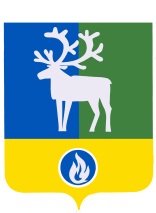 БЕЛОЯРСКИЙ РАЙОНХАНТЫ-МАНСИЙСКИЙ АВТОНОМНЫЙ ОКРУГ – ЮГРААДМИНИСТРАЦИЯ БЕЛОЯРСКОГО РАЙОНАКОМИТЕТ ПО КУЛЬТУРЕ АДМИНИСТРАЦИИ БЕЛОЯРСКОГО РАЙОНАРАСПОРЯЖЕНИЕот 23 ноября 2018 года                                              	                                           № 101-0Об утверждении Методики прогнозирования поступления доходов в бюджет муниципального образования Белоярского района по главному администратору доходов Комитету по культуре администрации Белоярского районаВ соответствии с пунктом 1 статьи 160.1, пунктом 1 статьи 160.2 Бюджетного кодекса Российской Федерации от 31 июля 1998 года № 145-ФЗ, руководствуясь постановлением Правительства Российской Федерации от 23 июня 2016 года № 574 «Об общих требованиях к методике прогнозирования поступлений доходов в бюджеты бюджетной системы Российской Федерации»:Утвердить Методику прогнозирования поступлений доходов в бюджет Белоярского района, главным администратором которых является Комитет по культуре администрации Белоярского района согласно приложению 1 к настоящему распоряжению.3. Контроль за выполнением распоряжения оставляю за собой.Председатель Комитета по культуре администрации Белоярского района	                                                   Г.Б.НешинаПриложение 1к распоряжению Комитета по культуре администрации Белоярского района  от 23 ноября 2018 года № 101-0    	МЕТОДИКАпрогнозирования поступлений доходов в бюджет Белоярского района, главным администратором которых является Комитет по культуре администрации Белоярского района (далее – Методика)1. Настоящая Методика разработана в соответствии с общими требованиями к методике прогнозирования поступлений доходов в бюджеты бюджетной системы Российской Федерации, утвержденной постановлением Правительства Российской Федерации от 23 июня 2016 года № 574, и устанавливает методику прогнозирования поступлений доходов в бюджет Белоярского района (далее – район) по кодам бюджетной классификации доходов, закрепленных за Комитетом по культуре администрации Белоярского района (далее – главный администратор), в целях прогнозирования доходов бюджета района при формировании проекта бюджета района на очередной финансовый год и плановый период.2. Перечень доходов бюджета района, в отношении которых главный администратор выполняет бюджетные полномочия:             2.1. Прочие доходы от компенсации затрат бюджетов муниципальных районов, код доходов бюджетной классификации 240 1 13 02995 05 0000 130.Для расчета прогнозного объема поступлений по прочим доходам от компенсации затрат бюджетов муниципальных районов используется метод усреднения. Расчет осуществляется на основании усреднения годовых объемов поступлений прочих доходов от компенсации затрат бюджетов муниципальных районов за последние три года, по формулеПВ = (ПВф1 +ПВф2 +ПВф3)/3, где:ПВ – прогнозная сумма поступлений в бюджет района прочих доходов от компенсации затрат бюджетов муниципальных районов в очередном финансовом году и в плановом периоде;ПВф1 – фактический годовой объем поступлений в бюджет района прочих доходов от компенсации затрат бюджетов муниципальных районов за отчетный год;ПВф2 – фактический годовой объем поступлений в бюджет района прочих доходов от компенсации затрат бюджетов муниципальных районов за предыдущий отчетный год.ПВф3 – фактический годовой объем поступлений в бюджет района прочих доходов от компенсации затрат бюджетов муниципальных районов за год предшествующий предыдущему отчетному году.2.2. Невыясненные поступления, зачисляемые в бюджеты муниципальных районов, код доходов бюджетной классификации 240 1 17 01050 05 0000 180.Для расчета прогноза невыясненных поступлений, зачисляемых в бюджеты района, используется прямой расчет исходя из объема невыясненных поступлений за последние два отчетных года.Днп = (Днп1 – Днп2),где:Днп1 – доходы от невыясненных поступлений за отчетный год;Днп2 – доходы от невыясненных поступлений за год, предшествующий отчетному году.В случае, если расчетная сумма сложилась в отрицательном значении, прогнозная сумма невыясненных поступлений, зачисляемых в бюджеты муниципальных районов, в прогноз поступления доходов включается со знаком «минус».         3. В процессе исполнения бюджета района возможна корректировка объема прогноза поступлений доходов в бюджет района на сумму превышения (уменьшения) фактического объема их поступления в текущем финансовом году.                                                                  ________________